Na základě cenové nabídky ze dne 10. 06. 2024 u vás objednáváme služby spočívající v opravě střešní hydroizolace na trafostanici v Pilařově ulici, Kroměříž.

Rozsah činností: viz cenová nabídka ze dne 10. 06. 2024
Termín realizace : co nejdříve, doba provádění 3 týdny od předání staveniště

Cena: 198.753,- Kč vč. DPH (164.258,64,- Kč bez DPH)

Protokol o předání a převzetí díla, který podepíší zástupci obou smluvních stran bude součástí fakturace.
Splatnost faktury 21 dnů od doručení faktury objednateli.

Příloha: cenová nabídka ze dne 10. 06. 2024

Akceptace objednávky:11. 06. 2024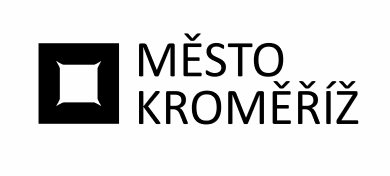 Městský úřad KroměřížMěstský úřad KroměřížMěstský úřad KroměřížMěstský úřad KroměřížMěstský úřad KroměřížMěstský úřad Kroměřížtel. +xxxVelké náměstí 115Velké náměstí 115Velké náměstí 115Velké náměstí 115Velké náměstí 115Velké náměstí 115fax +xxx767 01 Kroměříž767 01 Kroměříž767 01 Kroměříž767 01 Kroměříž767 01 Kroměříž767 01 Kroměřížwww.mesto-kromeriz.czELIS - střechy , s. r. o.ELIS - střechy , s. r. o.ELIS - střechy , s. r. o.ELIS - střechy , s. r. o.ELIS - střechy , s. r. o.ELIS - střechy , s. r. o.Švabinského nábř. 1630/85Švabinského nábř. 1630/85Švabinského nábř. 1630/85Švabinského nábř. 1630/85Švabinského nábř. 1630/85Švabinského nábř. 1630/85Odbor investicOdbor investicOdbor investicOdbor investicOdbor investicOdbor investicOdbor investicOdbor investicOdbor investic76701767017670176701Kroměříž 1Kroměříž 1IČ:IČ:IČ:IČ:2926224129262241DIČ:DIČ:DIČ:DIČ:Váš dopis značky///ze dneze dnevyřizujevyřizujevyřizujevyřizuje//linkalinkaV Kroměříži///0.0.00000.0.0000xxxxxxxxxxxx/10.6.2024OBJEDNÁVKA č.OBJ/2024/1055/INVObjednatel:Město KroměřížMěsto KroměřížVelké nám. 115/1Velké nám. 115/176701 Kroměříž76701 KroměřížIČ:00287351DIČ:CZ00287351xxx